Форма № 2. Медицинская справка регбистовВ ООО «Федерация регби России»________________________________________________________________________________(Название медицинского учреждения)_________________________________________________________(Адрес, место нахождение, контактные данные учреждения)ЗАКЛЮЧЕНИЕ О ДОПУСКЕ НА ПРОХОЖДЕНИЕ СПОРТИВНОЙ ПОДГОТОВКИ, ТРЕНИРОВОЧНЫМ МЕРОПРИЯТИЯМ ПО УЧАСТИЮ В СПОРТИВНЫХ СОРЕВНОВАНИЯХ ПО РЕЗУЛЬТАТАМ УМО№ _________________ФИО_________________________________________           Дата рождения: ______Вид спорта: РегбиЭтап подготовки: _____________По результатам обследования УМО от «___»___________20___ допущен к прохождению спортивной подготовки и тренировочным мероприятиям, и участию в спортивных соревнованиях. Заключение действительно до: ___________			Дата выдачи заключения: ___________Врач по спортивной медицине ____________________________________(ФИО, подпись, печать) М.П.УМО ПРОВЕДЕНО В СООТВЕТСТВИИ С ПОЛОЖЕНИЯМИ ПРИКАЗ МИНИСТЕРСТВА ЗДРАВООХРАНЕНИЯ РОССИЙСКОЙ ФЕДЕРАЦИИ №134Н ОТ 1 МАРТА 2016 ГОДА 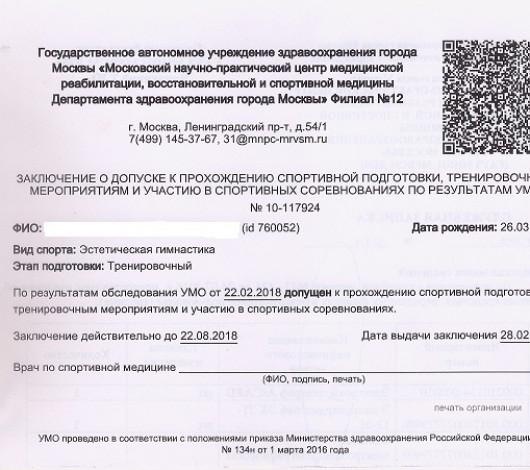 Пример Медицинской справки